О внесении изменений в УставШемуршинского   района			Чувашской    Республики    На основании Федерального закона от 6 октября 2003 г. № 131-ФЗ «Об общих принципах организации местного самоуправления в Российской Федерации», Закона Чувашской Республики от 18 октября 2004 г. № 19 «Об организации местного самоуправления в Чувашской Республике» и в целях приведения Устава Шемуршинского района Чувашской Республики в соответствии с действующим законодательством Шемуршинское районное Собрание депутатов решило: 	1. Внести в Устав Шемуршинского района Чувашской Республики, принятый решением Шемуршинского районного Собрания депутатов от 20.09.2013 № 24.3 (с изменениями, внесенными решениями Шемуршинского районного Собрания депутатов от  30.05.2014  № 28.1, от 07.11.2014 № 31.1, от 04.03.2015 № 35.1, от 17.12.2015 № 4.1, от 08.07.2016 № 8.1, от 16.03.2017 № 12.1, от 16.11.2017 № 16.2, от 28.04.2018 № 19.1, от 17.12.2018 № 24.8, от 12.11.2019 № 32.1,  от 29.10.2020 № 2.4) следующие изменения:	1) часть 1 статьи 7  дополнить пунктом 8.1 следующего содержания:«8.1) обеспечение первичных мер пожарной безопасности в границах Шемуршинского района за границами  сельских населенных пунктов;»;	2) часть 1 статьи 8  дополнить пунктом 14 следующего содержания:«14) создание муниципальной  пожарной охраны.».	2. Настоящее решение вступает в силу с 1 января 2022 года.Глава Шемуршинского районаЧувашской Республики						Ю.Ф. Ермолаев     ЧЁВАШ РЕСПУБЛИКИ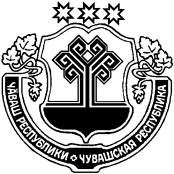 ШЁМЁРШЁ РАЙОН,ЧУВАШСКАЯ РЕСПУБЛИКАШЕМУРШИНСКИЙ РАЙОНШЁМЁРШЁ РАЙОН,ДЕПУТАТСЕН ПУХЁВ,ЙЫШЁНУ«     »   __________  № ___Шёмёршё ял.ШЕМУРШИНСКОЕ РАЙОННОЕСОБРАНИЕ ДЕПУТАТОВРЕШЕНИЕ «02» июня 2021 г. № 7.1село Шемурша